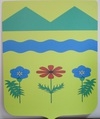 АДМИНИСТРАЦИЯ ПОДГОРНОСИНЮХИНСКОГО СЕЛЬСКОГОПОСЕЛЕНИЯ ОТРАДНЕНСКОГО РАЙОНА ПОСТАНОВЛЕНИЕ от 11.03.2022   	 					                                  № 3ст-ца Подгорная СинюхаО назначении гарантирующей организации по водоснабжению на территории Подгорносинюхинского сельского поселения Отрадненского района         В соответствии с главой 2 Федерального закона от 7 декабря 2011 года № 416-ФЗ «О водоснабжении и водоотведении» постановляю:            1. Назначить гарантирующей организацией по водоснабжению на территории Подгорносинюхинского сельского поселения Отрадненского района ООО «Попутненское водопроводное хозяйство» (Букин).            2.  Начальнику общего отдела администрации Подгорносинюхинского сельского поселения А.Н.Науменко обеспечить размещение (обнародование) настоящего постановления в установленном порядке на официальном сайте администрации Подгорносинюхинского сельского поселения Отрадненского района в информационно-телекоммуникационной сети «Интернет».            3.Контроль за выполнением настоящего постановления оставляю за собой.          4.Настоящее постановление вступает в силу со дня его опубликования (обнародования).Глава Подгорносинюхинского сельскогопоселения Отрадненского района                                                          А.А.Кособоков